მაგნიტური ბეიჯების შესყიდვის ტენდერი  პრეტენდენტის დასახელება: __________________________________________შენიშვნა: *   ცხრილში ფასები უნდა მიეთითოს ეროვნულ ვალუტაში - ლარი;  * შემოთავაზებული სატენდერო წინადადების ფასი წარმოდგენილი უნდა იყოს საქართველოს კანონმდებლობით დადგენილი ყველა გადასახადის ჩათვლით;სხვა პირობები: მომწოდებელმა ვებ გვერდზე უნდა ატვირთოს დეტალური შეთავაზების ფაილი, ფასის შეთავაზებასთან ერთად;ტენდერში გამარჯვებულ კომპანიასთან გაფორმდება ერთჯერადი ხელშეკრულება;პრეტენდენტებმა ტენდერის დასრულებამდე უნდა წარმოადგინონ ნიმუშები საქართველოს ბანკის სათავო ოფისში: ქ. თბილისი, გაგარინის #29ა (ლადო სიჭინავას სახელზე)დამატებითი ინფორმაცია:ტენდერის ვადა განისაზღვრება 2018 წლის 29 იანვრიდან 2018 წლის 5 თებერვლამდე;ტენდერში მონაწილეობის მისაღებად აუცილებელია მომწოდებელი იყოს რეგისტრირებული შემდეგ მისამართზე www.tenders.bog.ge;აირჩიოს ტენდერი და შემოთავაზებული ერთეულის ფასი მიუთითოს შესაბამის გრაფაში, პუნქტი #1-ის გასწვრივ;პრეტენდენტის მიერ ასატვირთი ყველა დოკუმენტი და ინფორმაცია დამოწმებული უნდა იყოს უფლებამოსილი პირის ხელმოწერითა და ბეჭდით; შემოთავაზებები მომწოდებლისათვის გახდება ანონიმური ტენდერის დასრულებამდე 3 საათით ადრე.წარმოსადგენი დოკუმენტაციაამონაწერი სამეწარმეო რეესტრიდან;    კომპანიის მოღვაწეობის შესახებ ინფორმაცია, საქმიანობის მოკლედ აღწერილობა (გამოცდილება, კლიენტების სია), რეკომენდაციები;   კომპანიის სერთიფიკატები (ასეთის არსებობის შემთხვევაში);დამატებითი ინფორმაციისთვის დაუკავშირდით:  599740041 - ლადო სიჭინავა;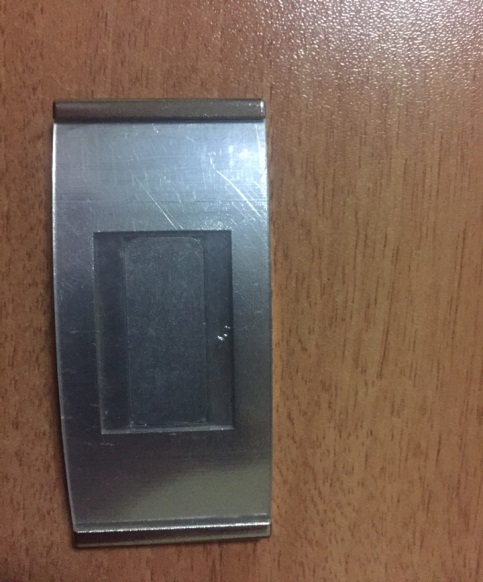 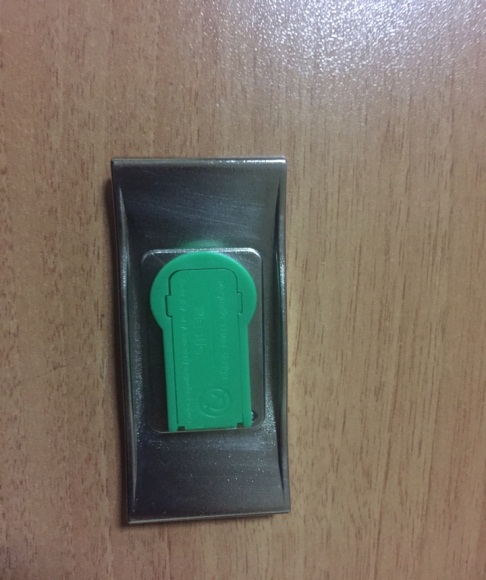 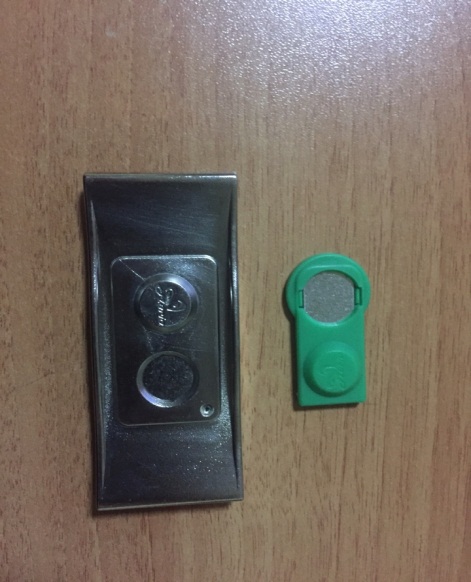 დასახელებააღწერარაოდენობაერთ. ფასიმაგნიტური ბეიჯი ზომები: სიგრძე 7,9 სმ X სიგანე 3,2 სმ (იხ. ფოტოები ფაილის ბოლოს)1000 ცალიმაგნიტური ბეიჯი ზომები: სიგრძე 7,9 სმ X სიგანე 3,2 სმ (იხ. ფოტოები ფაილის ბოლოს)1000 ცალი